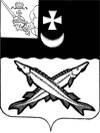 АДМИНИСТРАЦИЯ БЕЛОЗЕРСКОГО МУНИЦИПАЛЬНОГО РАЙОНА  ВОЛОГОДСКОЙ  ОБЛАСТИ П О С Т А Н О В Л Е Н И ЕОт 10.10.2022 № 361О внесении изменений в постановление администрации района от 07.12.2020 № 509ПОСТАНОВЛЯЮ:      Внести в муниципальную программу основных направлений кадровой политики в Белозерском муниципальном районе на 2021-2025 годы, утвержденную постановлением администрации Белозерского муниципального района от 07.12.2020 № 509 следующие изменения:      1. В паспорте программы:    1.1. раздел «Объем бюджетных ассигнований программы» изложить в следующей редакции: «                                                                                                                    ».       2. Пункты 43 и 44 раздела 3 «Характеристика основных мероприятий, ресурсное обеспечение муниципальной программы» изложить в следующей редакции:      «Общий объем финансирования Программы в 2021-2025 годы  из средств районного бюджета  составляет  2630,4 тыс. рублей и приведен в Приложении 1 к муниципальной программе, а также конкретизирован в соответствии с проводимыми мероприятиями в Приложении 5 к муниципальной программе.      Объемы ассигнований из бюджета района подлежат ежегодному уточнению исходя из возможностей доходной базы бюджета 2021 - 2025 годов.                                                                                                                           ».      3. Приложение 1  «Ресурсное обеспечение реализации муниципальной программы за счет средств районного бюджета (тыс. руб.)» изложить в новой редакции согласно приложению 1 к настоящему постановлению.     4. Приложение 2 «Прогнозная (справочная) оценка расходов федерального, областного бюджетов, бюджетов муниципальных образований района, бюджетов государственных внебюджетных фондов, юридических лиц на реализацию целей муниципальной программы (тыс. руб.)» изложить в новой редакции согласно приложению 2 к настоящему постановлению.      5. Приложение 5 «Ресурсное обеспечение и перечень мероприятий муниципальной программы за счет средств бюджета района (тыс. рублей)» изложить в новой редакции согласно приложению 3 к настоящему постановлению.      6. Приложение 6 «План реализации муниципальной программы «Основные направления кадровой политики в Белозерском муниципальном районе на 2021-2025 годы» изложить в новой редакции согласно приложению 4 к настоящему постановлению».	7. Настоящее постановление подлежит опубликованию в газете «Белозерье» и размещению на официальном сайте Белозерского муниципального округа в информационно-телекоммуникационной сети «Интернет».Руководитель администрации района:                                       Д.А.Соловьев                                                                                                                                               Приложение 1                                                                                                                               к постановлению администрации района                                                                                                                от 10.10.2022 № 361                                                                                                                                                                                          «Приложение 1                                                                                                                                               к муниципальной программеРесурсное обеспечение реализации муниципальной программыза счет средств районного бюджета (тыс. руб.)       Общий объем финансирования программы в 2021-2025 годы  из средств районного бюджета  составляет 2630,4 тыс. рублей.     Объемы ассигнований из бюджета района подлежат ежегодному уточнению, исходя из возможностей доходной базы бюджета 2021 – 2025 годов.».                                                                                    Приложение 2                                                                                                                               к постановлению администрации района                                                                                                              от 10.10.2022 № 361                                                                                                                                                                                             «Приложение 2                                                                                                                                                к муниципальной программеПрогнозная (справочная) оценка расходов федерального, областного бюджетов, бюджетов муниципальных образований района, бюджетов государственных внебюджетных фондов, юридических лиц на реализацию целей муниципальной программы (тыс. руб.)                                                                                                                                                                                                                                                   ».                                                                                                                                                                              Приложение 3                                                                                                                               к постановлению администрации района                                                                                                                   от 10.10.2022 № 361                                                                                                                                                                                            «Приложение 5                                                                                                                                                к муниципальной программеРесурсное обеспечение и перечень мероприятий муниципальной программы за счет средств бюджета района (тыс. рублей)                                                                                                                                                                                                                                                                     ».                                                                                                                                                                                                                                                              Приложение 4                                                                                                                              к постановлению администрации района                                                                                                                 от 10.10.2022 № 361                                                                                                                                                                                          «Приложение 6                                                                                                                                               к муниципальной программеПлан реализации муниципальной программы «Основные направления кадровой политики в Белозерском муниципальном районе на 2021-2025 годы»                                                                                                                                                                                                                                      ».Объем  бюджетных ассигнований программыВсего –          2630,4 тыс. руб., в т.ч.:2021 год –     300,2 тыс.руб.2022 год –     572,2 тыс.руб.2023 год –     647,0 тыс.руб.2024 год –     647,0 тыс.руб.2025 год -      464,0 тыс.руб.                  Источники финансирования             Источники финансирования             Источники финансирования             Источники финансирования             Источники финансирования             Источники финансированияРайонныйБюджет(тыс.руб.)БюджетыДругихуровнейБюджетныефондыБюджетныефондыПрочиеисточникиПрочиеисточникиРайонныйБюджет(тыс.руб.)БюджетыДругихуровнейнаимен.фондасумманаимен.источникаСуммаОбщий объем финансирования,в том  числе с разбивкойпо годам: 2021 год300,2----- 2022 год572,2- ---- 2023 год647,0- ----2024 год647,0-----2025 год464,0-----Ответственный исполнитель, соисполнители, участникиРасходы (тыс. руб.), годыРасходы (тыс. руб.), годыРасходы (тыс. руб.), годыРасходы (тыс. руб.), годыРасходы (тыс. руб.), годыОтветственный исполнитель, соисполнители, участники20212022202320242025123456всего300,2572,2647,0647,0464,0аппарат Представительного Собрания Белозерского муниципального района300,2572,2647,0647,0464,0Источник финансового обеспеченияОценка расходов (тыс. руб.), годыОценка расходов (тыс. руб.), годыОценка расходов (тыс. руб.), годыОценка расходов (тыс. руб.), годыОценка расходов (тыс. руб.), годыИсточник финансового обеспечения20212022202320242025123456всего300,2572,2647,0647,0464,0районный бюджет300,2572,2647,0647,0464,0федеральный бюджет0,00,00,00,00,0областной бюджет0,00,00,00,00,0бюджеты муниципальных образований района0,00,00,00,00,0государственные внебюджетные фонды0,00,00,00,00,0юридические лица0,00,00,00,00,0СтатусНаименование основного мероприятияОтветственный исполнитель, соисполнителиРасходы (тыс. рублей)Расходы (тыс. рублей)Расходы (тыс. рублей)Расходы (тыс. рублей)Расходы (тыс. рублей)Расходы (тыс. рублей)СтатусНаименование основного мероприятияОтветственный исполнитель, соисполнители2021 год2022 год2022 год2023 год2024 год2025 годВсего300,2300,2572,2647,0647,0464,0Основноемероприятие 1Осуществление целевой подготовки кадровАппарат Представительного Собрания района,управление образования, ОЗН (по согласованию)150,0150,0200,0200,0200,0200,0Мероприятие 1.1Проведение информационной выставки «Выпускник»Управление образования, ОЗН (по согласованию)0,00,00,00,00,00,0Мероприятие 1.2Проведение дней открытых дверей в образовательных учреждениях районаУправление образования, ОЗН (по согласованию)0,00,00,00,00,00,0Мероприятие 1.3Проведение индивидуальной работы с учащимися старших классов образовательных учреждений по направлению на целевое обучение по специальностям, востребованным в районеУправление образования, аппарат Представительного Собрания района 0,00,00,00,00,00,0Мероприятие 1.4Создание информационной базы о выпускниках школ района, поступивших в образовательные учреждения среднего и высшего профессионального образования Управление образования0,00,00,00,00,00,0Мероприятие 1.5Заключение договоров со студентами выпускных курсов учебных заведений по приему их на работуАппарат Представительного Собрания района,руководители органов местного самоуправления, руководители муниципальных учреждений района (по согласованию)0,00,00,00,00,00,0Мероприятие 1.6Обеспечение прохождения стажировок выпускниками образовательных учреждений среднего и высшего профессионального образования в ОМСУ района, на предприятиях, учреждениях и организацияхРуководители ОМСУ района, муниципальных учреждений района (по согласованию)0,00,00,00,00,00,0Мероприятие 1.7Проведение комиссий по целевому направлению на обучениеАппаратПредставительного Собрания района, управление образования района0,00,00,00,00,00,0Мероприятие1.8.Целевое обучение (выплата стипендии)Аппарат Представительного Собрания района150,0150,0200,0200,0200,0200,0Мероприятие 2Профессиональное обучение и переподготовкаАппарат Представительного Собрания районаруководители ОМСУ и муниципальных учреждений района38,238,2115,8135,0135,0120,0Мероприятие 2.1Разработка планов мероприятий по подготовке и повышению квалификации кадров ОМСУ, муниципальных учрежденийАппарат Представительного Собрания района руководители ОМСУ муниципальных учреждений района 0,00,00,00,00,00,0Мероприятие 2.2Проведение мероприятий по подготовке и повышению квалификации кадров ОМСУ, муниципальных учрежденийАппарат Представительного Собрания района руководители ОМСУ муниципальных учреждений района1,21,253,8135,0135,0120,0Мероприятие 2.3Формирование и организация работы с резервом кадров ОМСУ, муниципальных учрежденийРуководители ОМСУ, руководители муниципальных учреждений района(по согласованию)0,00,00,00,00,00,0Мероприятие 2.4Изучение положительного опыта реализации кадровой политики в других районах областиАппарат Представительного Собрания района, руководители ОМСУ и подведомственных учреждений0,00,00,00,00,00,0Мероприятие 2.5Освещение на страницах районной газеты «Белозерье» рубрики по вопросам кадровой политикиАппарат Представительного Собрания района0,00,00,00,00,00,0Мероприятие 2.6Организация выездных семинаров, курсовой подготовки на базе департаментов Правительства Вологодской областиАппарат Представительного Собрания района,руководители ОМСУ, муниципальных учреждений района0,00,00,00,00,00,0Мероприятие 2.7.Возмещение расходов физическим лицам за обучениеАппарат Представительного Собрания района,руководители ОМСУ, муниципальных учреждений района37,037,062,00,00,00,0Мероприятие 3Комплекс стимулирующих мер по закреплению кадров в районеАппарат Представительного Собрания района112,0112,0256,4312,0312,0144,0Мероприятие3.1.Меры социальной поддержки в виде выплаты денежной компенсации на оплату части расходов по найму (поднайму) жилого помещения, предусмотренного договором найма (поднайма) и расходы на оплату коммунальных услуг лицам, приглашенным из другой местности на работуАппарат Представительного Собрания района87,087,0108,0144,0144,0144,0Мероприятие 3.2.Анализ и прогнозирование потребностей в кадрах на основе представленных данных муниципальными учреждениями, ОЗНАппарат Представительного Собрания района, руководители муниципальных учреждений и ОМСУ, ОЗН0,00,00,00,00,00,0Мероприятие 3.3.Проведение торжественного мероприятия в рамках районного Праздника ТрудаАппарат Представительного Собрания района25,025,04,20,00,00,0Мероприятие 3.4.Выплаты почетным гражданамАппарат Представительного Собрания района0,00,0144,2168,0168,00,0Наименование подпрограммы, основного мероприятия, мероприятий, реализуемых в рамках основного мероприятияОтветственный исполнительСрокСрокОжидаемый непосредственный результат (краткое описание)Финансирование (тыс. руб.)Финансирование (тыс. руб.)Финансирование (тыс. руб.)Наименование подпрограммы, основного мероприятия, мероприятий, реализуемых в рамках основного мероприятияОтветственный исполнительначала реализацииокончания реализацииОжидаемый непосредственный результат (краткое описание)202220232024Основное мероприятие 1 Осуществление целевой подготовки кадровАппарат Представительного Собрания района20212025Обеспечение квалифицированными кадрами органов местного самоуправления, предприятий, учреждений и организаций Белозерского района200,0200,0200,0Мероприятие 1.1 Проведение информационной выставки «Выпускник» Управление образования, ОЗН (по согласованию)20212025Доведение до обучающихся в образовательных учреждениях района информации о высших учебных заведениях Вологодской области0,00,00,0Мероприятие 1.2 Проведение дней открытых дверей в образовательных учреждениях района	Управление образования, ОЗН (по согласованию)20212025Информирование обучающихся о востребованных профессиях и потребности в кадрах на предприятиях, учреждениях и организациях Белозерского района0,00,00,0Мероприятие 1.3Проведение индивидуальной работы с учащимися старших классов образовательных учреждений по направлению на целевое обучение по специальностям, востребованным в районеУправление образования, аппарат Представительного Собрания района20212025Создание заинтересованности у учащихся и определение круга лиц, желающих вернуться после обучения для работы в Белозерский район по востребованным специальностям  0,00,00,0Мероприятие 1.4Создание информационной базы о выпускниках школ района, поступивших в образовательные учреждения среднего и высшего профессионального образованияУправление образования20212025Получение информации о лицах, обучающихся по профильным направлениям, определение потенциальных кандидатов для работы в учреждениях, предприятиях и организациях района0,00,00,0Мероприятие 1.5Заключение договоров со студентами выпускных курсов учебных заведений по приему их на работуРуководители органов местного самоуправления, руководители муниципальных учреждений района (по согласованию)20212025Комплектование учреждений, организаций, предприятий Белозерского района квалифицированными кадрами0,00,00,0Мероприятие 1.6Обеспечение прохождения стажировок выпускниками образовательных учреждений среднего и высшего профессионального образования в ОМСУ района, на предприятиях, учреждениях и организацияхРуководители ОМСУ района, муниципальных учреждений (по согласованию)20212025Формирование и приобретение необходимого опыта работы0,00,00,0Мероприятие 1.7Проведение комиссии по целевому направлению на обучениеАппаратПредставительного Собрания района, управление образования20212025Выявление кандидатов, отвечающих необходимым критериям для направления на целевое обучение0,00,00,0Мероприятие 1.8.Целевое обучение (выплата стипендии)АппаратПредставительного Собрания района20212025Обеспечение более тесного взаимодействия Представительного Собрания района, администрации района, иных органов местного самоуправления, предприятий, учреждений и организаций всех форм собственности по решению кадровых вопросов200,0200,0200,0Основное мероприятие 2Профессиональное обучение и переподготовкаАппаратПредставительного Собрания районаРуководители ОМСУ20212025Повышение профессионального мастерства работников ОМСУ и подведомственных учреждений115,8135,0135,0Мероприятие 2.1Разработка планов мероприятий по подготовке и повышению квалификации кадров ОМСУ, муниципальных учрежденийРуководители муниципальных учреждений и ОМСУ, аппарат Представительного Собрания района20212025Определение порядка и периодичности подготовки и повышения квалификации кадров ОМСУ0,00,00,0Мероприятие 2.2.Проведение мероприятий по подготовке и повышению квалификации кадров ОМСУ, муниципальных учрежденийАппарат Представительного Собрания района руководители ОМСУ муниципальных учреждений района20212025Проведение мероприятий по подготовке и повышению квалификации кадров ОМСУ, муниципальных учреждений и оплата (или возмещение) затрат на обучение из бюджета района53,8135,0135,0Мероприятие 2.3Формирование и организация работы с резервом кадров ОМСУ, муниципальных учрежденийРуководители ОМСУ, руководители муниципальных учреждений (по согласованию)20212025Обеспечение необходимой ротации кадров ОМСУ 0,00,00,0Мероприятие 2.4Изучение положительного опыта реализации кадровой политики в других районах областиАппарат Представительного Собрания района20212025Привлечение успешного опыта работы и его адаптация с учетом особенностей района0,00,00,0Мероприятие 2.5Освещение на страницах районной газеты «Белозерье» рубрики по вопросам кадровой политикиАппарат Представительного Собрания района20212025Информирование населения по вопросам кадровой политики района0,00,00,0Мероприятие 2.6Организация выездных семинаров, курсовой подготовки на базе департаментов Правительства Вологодской области, обучение и переобучение специалистов, повышение квалификацииАппарат Представительного Собрания районаРуководители ОМСУ20212025Повышение профессионального мастерства работников ОМСУ, подведомственных учреждений 0,00,00,0Мероприятие 2.7.Возмещение расходов физическим лицам за обучениеАппарат Представительного Собрания районаРуководители ОМСУ, руководители муниципальных учреждений20212025Компенсация расходов за обучение работников ОМСУ и подведомственных учреждений62,00,00,0Основное мероприятие 3Комплекс стимулирующих мер по закреплению кадров в районеАппарат Представительного Собрания района20212025Обеспечение квалифицированными кадрами органов местного самоуправления, предприятий, учреждений и организаций Белозерского района256,4312,0312,0Мероприятие 3.1.Меры социальной поддержки в виде выплаты денежной компенсации на оплату части расходов по найму (поднайму) жилого помещения, предусмотренного договором найма (поднайма) и расходы на оплату коммунальных услуг лицам, приглашенным из другой местности на работуАппарат Представительного Собрания района20212025Создание стимулирующих мер по закреплению кадров в районе108,0144,0144,0Мероприятие 3.2.	Анализ и прогнозирование потребностей в кадрах на основе представленных данных муниципальными учреждениями, ОЗНАппарат Представительного Собрания района, руководители муниципальных учреждений и ОМСУ, ОЗН 20212025Определение потребности в кадрах0,00,00,0Мероприятие 3.3.Проведение торжественного мероприятия в рамках районного Праздника ТрудаАппарат Представительного Собрания района 20212025Повышение престижа труда, популяризация рабочих профессий, привлечение молодежи на производство, чествование лучших тружеников организаций Белозерского района.4,20,00,0Мероприятие 3.4.Выплаты почетным гражданам. Аппарат Представительного Собрания района 20212025 Поощрение почетных граждан района за личный вклад в социально-экономическое развитие района»144,2168,0168,0ИТОГО1 866,2